Applied Acoustics - 24/10/2022			In-class test - Lecturer: Angelo FarinaNote: some input data are based on the 6 digits of Matricula number, assigned to the 6 letters A B C D E F.If you do not have yet a matricula number use your date of birth: DDMMYY.If for example the matricula is 123456, it means that A=1, B=2, C=3, etc. . Furthermore CD=34 (NOT 3x4), DE =45, EF =56.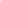 Surname and Name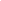 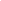 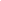 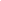 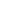 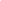 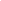 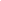 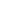 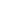 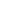 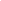 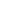 Matricula							signature Check the sentences you think are always TRUE				multiple answers allowed: for each answer, 1 point if correct, -1 point if wrong, 0 point if "not selected"Air absorption is the dominant cause of sound level reduction with distanceGeometrical divergence is the dominant cause of sound level reduction with distancethe "excess attenuation" always reduces the SPLsome atmospheric effects can increase the SPLA sound barrier provides sound attenuation only for receivers in the "shadow zone"A sound barrier provides sound attenuation also for receivers outside the "shadow zone", which can "see" the source2) What's the effect of the directivity of a sound source?	multiple answers allowed: for each answer, 1 point if correct, -1 point if wrong, 0 point if "not selected"A directive sound source always produces an increase of the SPL compared with an omnidirectional source having the same powerA directive sound source radiates sound only on a portion of the sphereA directive sound source boosts the level in some directions and reduces the level in other directions.Only spherical sources can be directive, cylindrical sources have no directivityA directive sound source can increase significantly the critical distance3) In a semi-reverberant sound field:Only one answer allowed, 1 point if correct, -1 if wrong, 0 if no answerThe level does not change with the source-receiver distanceThe level decays by 6 dB / doubling distanceThe level decays by 3 dB / doubling distanceThe level decays initially by 6 dB / doubling distance, then the decay smooths down, and beyond a certain distance the level is constantThe level decays initially by 6 dB / doubling distance, and then becomes constant beyond the critical distanceAt the critical distance the SPL is 6 dB above the reverberant field level.4) Inside a room the reverberant field has a level Lrev=60+D dB. Compute the SPL at a distance from the source equal to twice the critical distance.					(write number and measurement unit)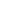  5) The SPL is 88+F dB(A) at a distance of 10+E m from an omnidirectional point source, placed over a reflecting plane. Compute the power level Lw of the sound source.		(write number and measurement unit)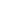  6) The SPL is 88+F dB(A) inside a reverberant room, where T = 2+E/10 s and V = 300+D*20 m3. Compute the power level Lw of the sound source.	(write number and measurement unit)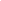  7) Compute the SPL at the critical distance in the same room as the previous exercise.								(write number and measurement unit)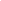 8) Compute the critical distance in the room of the previous exercise, knowing that the directivity of the sound source is Q = 3+F/3		(write number and measurement unit)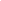 